Søknad om dispensasjon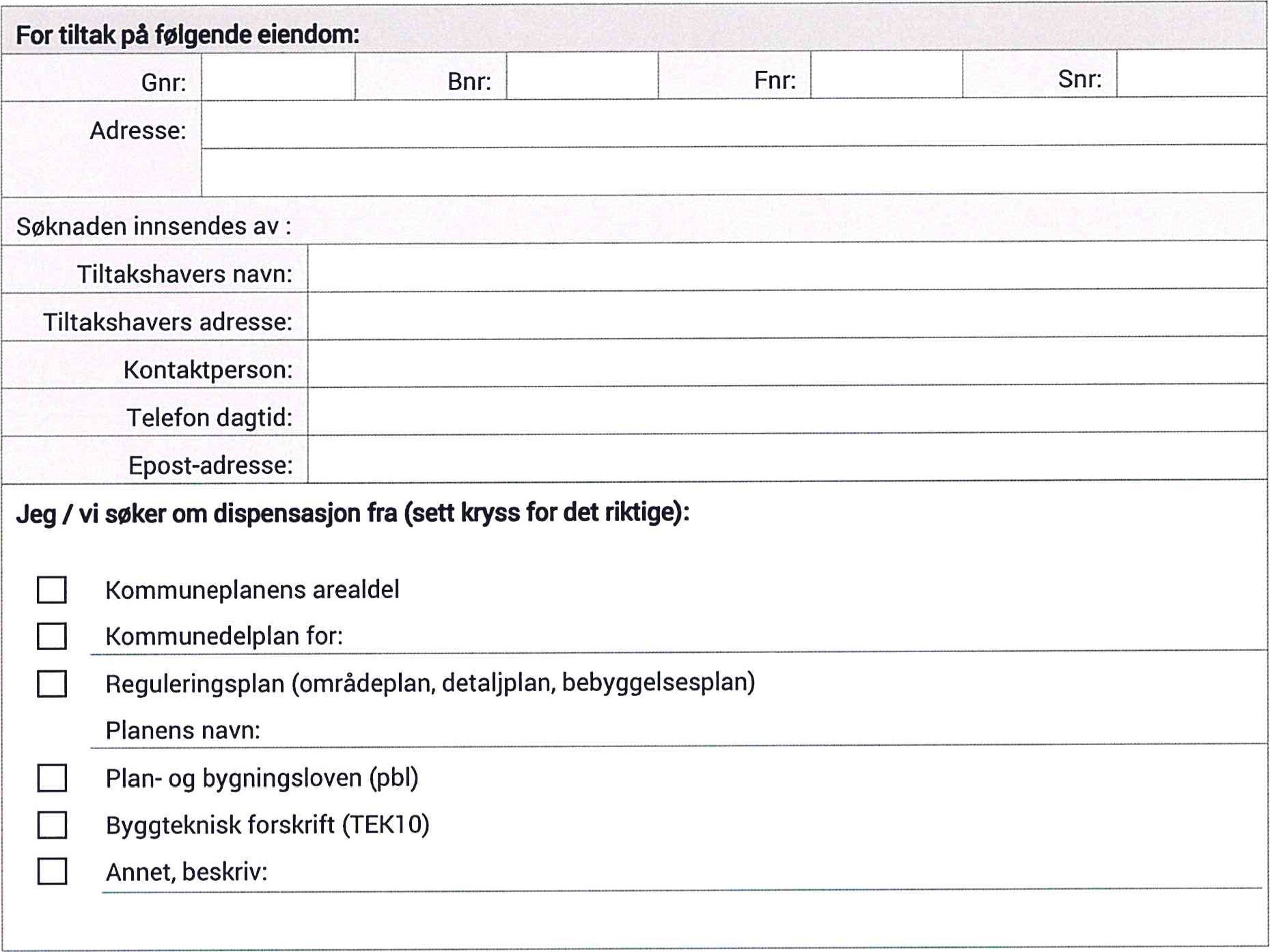 Det søkes om: (sett kryss for det riktige)	Dispensasjon etter Pbl SI 9-1 (varig)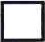 			Dispensasjon etter Pbl SI 9-3 (midlertidig) fram til følgende dato:Det søkes om dispensasjon fra følgende planbestemmelserBeskrivelse av tiltaket dvs. hva du skal bygge / gjøre, som for eksempel bygge garasje, endrer bruk fra bolig til næring osv. (bruk gjerne eget ark i tillegg om du trenger mer plass)Beskrivelse av fordeler og ulemper som tiltaket medførerBegrunnelse for dispensasjonssøknadenSignatur(er):___________________________________________________________Dato og underskrift	___________________________________________________________Dato og underskrift tiltakshaver	___________________________________________________________Dato og underskrift eventuell ansvarlig søkerBeskrivelse av vedleggVedlagtIkke RelevantKvittering for nabovarsel (skal alltid være med)TegningerSituasjonsplanEventuelle uttalelser / vedtak fra andre myndigheter (se SAK10 96-2)Annet